Publicado en Madrid el 30/10/2018 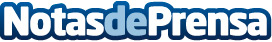 Fnatic se enfrentará a Invictus Gaming en la final de Worlds 2018El equipo europeo vuelve a una final del Campeonato del Mundo 7 años después. G2 Esports pierde 3-0 en semifinales contra Invictus GamingDatos de contacto:Francisco Diaz637730114Nota de prensa publicada en: https://www.notasdeprensa.es/fnatic-se-enfrentara-a-invictus-gaming-en-la Categorias: Telecomunicaciones Juegos Madrid Otros deportes Gaming http://www.notasdeprensa.es